Συνημμένα :Αρχική προσφορά και οικονομική πρόταση 15-2-2017.Πρόσθετη βελτιωμένη οικονομική πρόταση 28-2-2017.Στοιχεία πελάτη.Πληρεξούσιο – Εξουσιοδότηση.Ιδιωτικό Συμφωνητικό – Εργολαβικό δίκης.Αθήνα 15.2.2017 Προς Τους κ.κ. Πρόεδρο και Γενικό Γραμματέατης Π.Ο. της ΕΜΔΥΔΑΣ ΘΕΜΑ Προσφορά και πρόταση οικονομικής συνεργασίας για τη δικαστική διεκδίκηση των αχρεωστήτως καταβληθεισών εισφορών για τον ΕΛΠΠ . Σημ. Επισυνάπτεται, σε παράρτημα, μικρό ενημερωτικό σημείωμα όπου αναπτύσσεται  περιληπτικώς και  η  ιστορική βάση  και  νομική  φύση  της  υποθέσεως  προς  ενημέρωσή  σας Κύριοι, Σε  συνέχεια  της προσκλήσεώς σας για υποβολή  προσφορών για  τη  δικαστική  διεκδίκηση της  επιστροφής  των  εισφορών  σας , προς  σχηματισμό ασφαλιστικού  κεφαλαίου  για  την  απόληψη  της Ειδικής  προσαύξησης  του άρθρου 2 Ν. 3518/2006, η  οποία καταργήθηκε  με  τον ν.4387/2016 , έχω  την  τιμή  να  φέρω  σε  γνώση  σας  τα  εξής: α) Επιβάλλεται  η  άσκηση ομαδικών  αγωγών  στα  αρμόδια  πρωτοβάθμια Διοικητικά Δικαστήρια, κατά  του ΕΦΚΑ. β) Η αγωγή  μας  θα  είναι  ευθεία  αποζημιωτική  αγωγή (Εισ.ΝΑΚ 105-106 και  ΑΚ 914 σε συνδυασμό με  άρθρα 17 Συντ. και 28 Συντάγματος και άρθρο 1παρ.1 Πρώτου Προσθέτου Πρωτοκόλλου ΕΣΔΑ) με την οποία θα ζητείται  αποζημίωση ανάλογη προς τις καταβληθείσες  εισφορές νομιμοτόκως. ( Βλ. λεπτομερέστερα στο Παράρτημα) Ανακύπτει ένα ζήτημα παραγραφής  για  τις,  πέρα της πενταετίας, καταβληθείσες  προ  της 1.1.2012 εισφορές, αλλά  στο αίτημά  μας  θα  περιλάβουμε  το  σύνολο των εισφορών, λέγοντας ότι δεν υπήρχε λόγος να διεκδικηθούν οι εισφορές αυτές  σε  προγενέστερα έτη λόγω της απατηλής συμπεριφοράς  του Ελληνικού Δημοσίου. Αρμοδιότητα Η σχετική αγωγή αδικοπραξίας  κατά  του Ελληνικού Δημοσίου θα  κατατεθεί ενώπιον του Μονομελούς Διοικητικού Πρωτοδικείου Αθηνών, με  ομαδική αγωγή, οπότε  η καθ΄ ύλην αρμοδιότητα θα καθοριστεί με βάσει την κάθε μία αξίωση του ασφαλισμένου. Χρονικός  Ορίζοντας Λόγω  του  φόρτου  των Διοικητικών δικαστηρίων η οριστική επίλυση της υπόθεσης έχει έναν ορίζοντα 3-5 ετών, που εξαρτάται  από το φόρτο των πινακίων και τον αριθμό των αναβολών που θα ζητήσει είτε αυτεπαγγέλτως ο Δικαστής, είτε το Ελληνικό Δημόσιο. 	Κόστος  Δικαστικού  αγώνα  Έξοδα : 20 € για  κάθε  πρόσωπο  που ενδιαφέρεται  να  προσφύγει, τα  οποία  καλύπτουν την κατάθεση και τη συζήτηση της σχετικής αγωγής ενώπιον του Διοικητικού Πρωτοδικείου Αθηνών. Τα  έξοδα  καλύπτουν και το δεύτερο βαθμό της δίκης . Σε περίπτωση απώλειας της δίκης στον α΄ βαθμό ο κάθε συμμετέχων πρέπει να καταβάλει μόνο το ποσό του παραβόλου Εφέσεως υπέρ του Ελληνικού Δημοσίου , το οποίο σήμερα είναι 200 € Αμοιβή : 3,5% επί του αποτελέσματος και μόνο  με  την  προϋπόθεση  της επιτυχούς εκβάσεως ,  στο  τελικώς  επιδικασθησόμενο  ποσό, με  υπογραφή σχετικού εργολαβικού δίκης.  Αν το ζήτημα λυθεί νομοθετικά πριν την πρώτη συζήτηση της υπόθεσης , η αμοιβή μειώνεται στο μισό, ήτοι 1,75% . ΕΝΑΡΞΗ  ΔΙΚΑΣΤΙΚΟΥ ΑΓΩΝΑ Η  κατάθεση  της  κάθε  αγωγής  θα  γίνεται  εντός 25 ημερών από  τη  συμπλήρωση  αριθμού 50 ενδιαφερομένων προσώπων. Αν π.χ. οι πρώτοι 50 συμπληρωθούν στις 20 Φεβρουαρίου , η αγωγή θα κατατεθεί εντός  του α΄ 15νθημέρου του Μαρτίου κ.ο.κ Απαιτούμενα  Δικαιολογητικά 1) Βεβαίωση  από την  οποία να  προκύπτει η ημερομηνία ένταξης στην κοινωνική ασφάλιση, ο  διανυθείς  χρόνος ασφαλίσεως  στο λογαριασμό της Ειδικής Παροχής και  οι  καταβληθείσες  εισφορές . 2)Υπογραφή  εργολαβικού δίκης 3) Υπογραφή σχετικής  εξουσιοδοτήσεως  για  την  άσκηση της αγωγής και τη συζήτησή της , με βεβαίωση γνησίου της υπογραφής από ΚΕΠ. Τα  σχετικά με αριθμούς 2 και 3  θα  προμηθεύσει το γραφείο μας Με  τιμή 		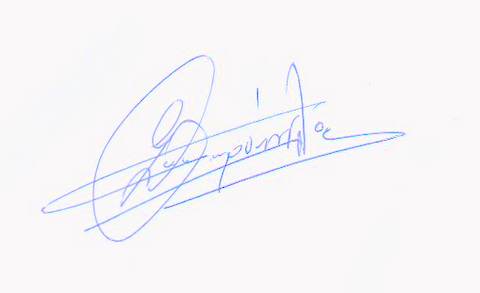 Σαράντος Θ. Θεοδωρόπουλος Δικηγόρος παρ΄ Αρείω ΠάγωΑθήνα 28 Φεβ.2017 Προς Τους κ.κ. Πρόεδρο και Γενικό Γραμματέατης Π.Ο. της ΕΜΔΥΔΑΣ ΘΕΜΑ Βελτίωση  οικονομικής προσφοράς και πρότασης οικονομικής συνεργασίας για τη δικαστική διεκδίκηση των αχρεωστήτως καταβληθεισών εισφορών για την Ειδική Προσαύξηση  Κύριοι, Μετά  από  επικοινωνία  μας   σας  γνωρίζω, βελτιώνοντας  την  από 15 Φεβ.2017 πρότασή μου   με  την  παρούσα  ως  εξής :Το ποσοστό  της  εργολαβικής  αμοιβής  θα  είναι  1% , πάντοτε  σε  περίπτωση επιτυχίας,  από  το  ποσό που θα επιδικασθεί, ή με άλλο τρόπο καταβληθεί. Είναι  αυτονόητο  ότι  σε  περίπτωση  που  δεν  ασκηθεί  αγωγή  τα  χρήματα  θα  επιστρέφονται. Επίσης  είναι  αυτονόητο ότι  στην  τελευταία  αγωγή θα  κατατεθεί  δικόγραφο με  όσους  από  τους  συναδέλφους  σας  απομείνουν , ακόμη  και  αν  δεν συμπληρωθεί  η  50άδα. Εντός  της  αύριον  θα  σας  προμηθεύσω  με  τη φόρμα  του εργολαβικού και  της  εξουσιοδότησης. Με τιμή 		Σαράντος Θ. Θεοδωρόπουλος Δικηγόρος Παρ΄ Αρείω ΠάγωΣΤΟΙΧΕΙΑ  ΠΕΛΑΤΗ ΠΛΗΡΕΞΟΥΣΙΟ – ΕΞΟΥΣΙΟΔΟΤΗΣΗ Ο (Η) υπογραφόμενος(η) _______________________________ του _____________ κάτοικος________________________, κάτοχος  του υπ΄αριθ._____________ δελτίου  αστυνομικής  ταυτότητας, που  εκδόθηκε την _____________________ από το ΑΤ ________ ______________, γεννηθείς  το έτος ________  στ _________________________________,  διορίζω  με  την  παρούσα  μου  τους  Δικηγόρους Αθηνών  Σαράντο Θεοδωρόπουλο του Θεοδώρου ( ΑΜΔΣΑ 18412) και Γεώργιο Θεοδωρόπουλο του Θεοδώρου (ΑΜΔΣΑ 27917)  και  τους  καθιστώ  πληρεξουσίους  μου  και  αντικλήτους  μου, με  την  εντολή  να  με  εκπροσωπούν από κοινού ή μεμονομένως στο  Μονομελές Διοικητικό Πρωτοδικείο Αθηνών και σε  όλα  τα  Διοικητικά Δικαστήρια και  να  ενεργούν  όλες  τις  αναγκαίες δικονομικές  και  δικαστικές  ενέργειες, όπως κατάθεση αγωγών, υπομνημάτων, άσκηση προσφυγών , αιτήσεων αναστολών, αγωγών, ένδικων μέσων, παρεμβάσεων κ.λπ. στο πλαίσιο κατάθεσης  αγωγής  από κοινού ή μεμονομένως κατά την κρίση τους  κατά  του  Ελληνικού  Δημοσίου, όπως  εκπροσωπείται  νομίμως  από τον Υπουργό Οικονομικών, και  κατά  του ΕΦΚΑ , για  την  επιστροφή  των  εισφορών  για την απόληψη της Ειδικής προσαύξησης του άρθρου 2 Ν. 3518/2006, η οποία καταργήθηκε με τον ν.4387/2016, της  οποίας  αγωγής  εγκρίνω  την  άσκηση, και  γενικά  να  ενεργούν  ,τα  όσα  χρειάζονται  για  την  εκτέλεση  των  ανωτέρω  εντολών  μου  ακόμη  και  αν  δεν αναφέρονται ρητά  στο  πληρεξούσιο  αυτό , να  διορίζουν  δικηγόρους με  τις  ίδιες  ή  λιγότερες  εντολές και να  τους  ανακαλούν και να  παρασταθούν  όλοι μαζί, ή  ο καθένας  ξεχωριστά και να  υποβάλλουν υπομνήματα και  τα  σχετικά  έγγραφα  κατά  τη  δικάσιμο  της  συζήτησης  της  αγωγής, καθώς  και σε  οποιαδήποτε άλλη μελλοντική μετ΄αναβολή δικάσιμο. ____________/ ____/___/ 2017 Ο Εξουσιοδοτών ΙΔΙΩΤΙΚΟ ΣΥΜΦΩΝΗΤΙΚΟΕΡΓΟΛΑΒΙΚΟ ΔΙΚΗΣ     Στην Αθήνα σήμερα την _________2017  οι υπογράφοντες αφενός α) ο ___________________________________του ___________________, κάτοικος _______________ , οδός __________________ αρ. ____ Α.Φ.Μ. ________________Δ.Ο.Υ.________________________και αφετέρου οι Σαράντος Θεοδωρόπουλος του Θεοδώρου  δικηγόρος Αθηνών ΑΜΔΣΑ 18512 , Πλατεία Ομονοίας 12 και ο Γεώργιος Θεοδωρόπουλος του Θεοδώρου δικηγόρος Αθηνών ΑΜΔΣΑ 27917 Πλατεία Ομονοίας 12  συμφώνησαν, συνομολόγησαν και συναποδέχθηκαν τα κάτωθι:     Α. Ο  πρώτος των συμβαλλομένων, ο  οποίος θα καλείται στη συνέχεια χάριν συντομίας « ο Εντολέας»  αναθέτει στους ανωτέρω δικηγόρους οι  οποίοι θα καλούνται στη συνέχεια "οι Εντολοδόχοι" όπως αυτοί, μεμονωμένα ή από κοινού, ή με τους συνεργάτες του δικηγόρους, φέρουν σε πέρας, δικαστικώς ή εξωδίκως, μέχρι την έκδοση τελεσίδικης αποφάσεως και μέχρι πλήρους ικανοποιήσεως αυτών για αναδρομικές, παρούσες ή μελλοντικές απαιτήσεις τους και εν γένει για πάσης φύσεως απαιτήσεις τους κατά του Ελληνικού Δημοσίου , του ΕΦΚΑ και των λοιπών ενεχομένων στην υπόθεση της επιστροφής των εισφορών για την απόληψη της ειδικής προσαύξησης του άρθρου 2 Ν 3518/2006 , η οποία καταργήθηκε με τον ν. 4387/2016.     Β. Την διεκπεραίωση της ως υποθέσεως αναλαμβάνουν οι Εντολοδόχοι υπό τους εξής όρους, οι οποίοι γίνονται αποδεκτοί από κοινού από αμφότερα τα συμβαλλόμενα μέρη, συγκεκριμένα: 1) Οι Εντολοδόχοι θα λάβουν από τους ως άνω Εντολείς του για συνολική  αμοιβή τους σε περίπτωση επιτυχούς εκβάσεως της δίκης το ποσοστό του ένα τοις εκατό (1%) επί του ολικού ποσού της απαιτήσεως  του Εντολέα που θα εισπραχθεί κατά οποιοδήποτε τρόπο είτε κατόπιν δικαστικού αγώνα, είτε κατόπιν συμβιβασμού, έστω και αν η είσπραξη επιτευχθεί με μια μόνο πράξη (ενέργεια). Το ποσό της αμοιβής θα επιβαρυνθεί με τον ισχύοντα την ημέρα της πληρωμής Φ.Π.Α. Σε περίπτωση αποτυχίας της δίκης οι Εντολοδόχοι δεν θα λάβουν ουδεμία αμοιβή. 2) Τα δικαστικά έξοδα που θα απαιτηθούν, με εξαίρεση του δικαστικού ενσήμου, και των εξόδων αναγκαστικής εκτελέσεως, θα προκαταβάλει ο Εντολοδόχος και θα του επιστραφούν αυτά από τους Εντολείς μετά το πέρας της υποθέσεως (λήξη της εντολής). Αντί της αποδόσεως από τους Εντολείς των εν λόγω δικαστικών εξόδων, ο Εντολοδόχος κατά την απόλυτη αυτού κρίση και βούληση, θα δύναται να εισπράξει από τους αντιδίκους τις εν γένει δικαστικές δαπάνες που θα επιδικασθούν από τα δικαστήρια υπέρ των Εντολέων, καθώς και τις αμοιβές και έξοδα των κοινοποιηθησομένων επιταγών προς πληρωμή, εξόδων και τελών απογράφων, αντιγραφικών δικαιωμάτων και λοιπών συναφών εξόδων και αμοιβών, όπως π.χ. εντολών προς εκτέλεση κλπ, τις οποίες δικαστικές δαπάνες και τα εν γένει όπως παραπάνω έξοδα και αμοιβές εκχωρούν από τούδε οι Εντολείς προς τον Εντολοδόχο, ο οποίος θα δύναται να εισπράξει απευθείας και χωρίς τη μεσολάβηση των εντολέων τα εν λόγω ποσά από τους αντιδίκους 3) Δεν επιτρέπεται στον Εντολέα να συμβιβασθεί με τους ως άνω αντιδίκους τους χωρίς τη σύμπραξη και έγγραφη συναίνεση των Εντολοδόχων, σε αντίθετη δε περίπτωση ο συμβιβασμός ή κατάργηση της δίκης που γίνουν χωρίς τη συναίνεση των Εντολοδόχων θα είναι άκυροι, και οι Εντολοδόχοι θα δικαιούνται να συνεχίσουν τον δικαστικό αγώνα για δικό τους λογαριασμό κατά το εκχωρούμενο ποσοστό της ως άνω απαιτήσεως. Ρητώς συμφωνείται ότι, εάν παρά την ανωτέρω απαγόρευση, ο Εντολέας , συμβιβασθεί με τους αντιδίκους του , οι Εντολοδόχοι δικαιούνται να λάβουν την ως άνω αμοιβή του (ποσοστό τους) όχι επί του ανταλλάγματος του συμβιβασμού, αλλά επί του αιτούμενου δια της σχετικής αγωγής ή αγωγών ποσού (αντικείμενου της δίκης). 4) Ο Εντολέας  δεν έχει δικαίωμα να ανακαλέσει την παρούσα εντολή καθ’ όσον αυτή αφορά και το συμφέρον των Εντολοδόχων, σύμφωνα με το άρθρο 724 του Α.Κ. 5) Ο Εντολέας  προς εκτέλεση της παρούσας εντολής του  εκχωρεί και μεταβιβάζει δια του παρόντος στους Εντολοδόχους το ανωτέρω ποσοστό επί του ποσού που θα εισπραχθεί είτε δικαστικώς είτε εξωδίκως είτε με συμβιβασμό δικαστικώς ή από τους αντιδίκους και οι Εντολοδόχοι δικαιούνται να εισπράξει προνομιακά το ποσό αυτό απευθείας από τους οφειλέτες – αντιδίκων του Εντολέα  ή από οποιονδήποτε άλλο υποχρέου χωρίς τη μεσολάβηση του Εντολέα και χωρίς να απαιτείται νέα εντολή ή εκχώρηση από πλευράς τους. 6) Ο  Εντολέας αναλαμβάνει την υποχρέωση να παραδώσει στους Εντολοδόχους όλα τα απαιτούμενα αποδεικτικά έγγραφα για την δικαστική υποστήριξη της υποθέσεως και να προσκομίσει στα Δικαστήρια τους αναγκαίους μάρτυρες. 7) Σε περίπτωση κατά την οποία οι οφειλέτες αντίδικοι προβούν σε μερική καταβολή των χρηματικών ποσών που ζητούνται με την αγωγή ή που θα επιδικασθούν με δικαστική απόφαση, συμφωνείται ότι οι Εντολοδόχοι, θα λάβουν πρώτοι τα δικαστικά έξοδα, επιταγές κλπ. κατά το εκχωρούμενο ως άνω ποσοστό του (αμοιβή τους) και με το απομένον υπόλοιπο θα ικανοποιηθεί κατόπιν ο Εντολέας.     Το παρόν συντάχθηκε σε τέσσερα (4) πρωτότυπα και υπογράφηκε από όλους τους συμβαλλομένους που έλαβαν ανά ένα όμοιο, του τέταρτου προοριζόμενου προς θεώρηση από την αρμόδια Δ.Ο.Υ. και κατάθεση στο Δικηγορικό Σύλλογο.ΟΙ ΣΥΜΒΑΛΛΟΜΕΝΟΙΔικηγορικον ΓραφειονΘεοδωρου   Σαρ.    ΘεοδωροπουλουΓεωργιου    Σαρ.    ΘεοδωροπουλουΣαραντου  ΘεοΔ.  ΘεοδωροπουλουΓεωργιου   Θεοδ.   ΘεοδωροπουλουΣοφιασ Λουκερη – ΘεοδωροπουλουΠλ. Ομονοιας  12 – 10564 ΑΘΗΝΑΙΤΗΛ( τηλ/της  -fax )(210) 3214385– (210) 3216 168Ε mail : theod.sar@gmail.comΔικηγορικον ΓραφειονΘεοδωρου   Σαρ.    ΘεοδωροπουλουΓεωργιου    Σαρ.    ΘεοδωροπουλουΣαραντου  ΘεοΔ.  ΘεοδωροπουλουΓεωργιου   Θεοδ.   ΘεοδωροπουλουΣοφιασ Λουκερη – ΘεοδωροπουλουΠλ. Ομονοιας  12 – 10564 ΑΘΗΝΑΙΤΗΛ( τηλ/της  -fax )(210) 3214385– (210) 3216 168Ε mail : theod.sar@gmail.comΟΝΟΜΑ ΕΠΩΝΥΜΟΠΑΤΡΩΝΥΜΟ ΑΦΜΔΟΥ ΑΜΚΑΚΙΝΗΤΟEMAIL ΔΙΕΥΘΥΝΣΗ 
ΠΟΛΗ
ΠΟΛΗΟΔΟΣΟΔΟΣΑΡΙΘΜΟΣΑΡΙΘΜΟΣΤΑΧ ΚΩΔΙΚΑΣ ΤΑΧ ΚΩΔΙΚΑΣ ΤΑ  ΚΑΤΩΤΕΡΩ  ΤΑ  ΣΥΜΠΛΗΡΩΝΕΙ  ΤΟ ΓΡΑΦΕΙΟ ΜΑΣ ΤΑ  ΚΑΤΩΤΕΡΩ  ΤΑ  ΣΥΜΠΛΗΡΩΝΕΙ  ΤΟ ΓΡΑΦΕΙΟ ΜΑΣ ΤΑ  ΚΑΤΩΤΕΡΩ  ΤΑ  ΣΥΜΠΛΗΡΩΝΕΙ  ΤΟ ΓΡΑΦΕΙΟ ΜΑΣ ΤΑ  ΚΑΤΩΤΕΡΩ  ΤΑ  ΣΥΜΠΛΗΡΩΝΕΙ  ΤΟ ΓΡΑΦΕΙΟ ΜΑΣ ΕΞΟΥΣΙΟΔΟΤΗΣΗ ΕΡΓΟΛΑΒΙΚΟ ΒΕΒΑΙΩΣΗΑΓΩΓΗ 